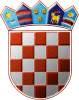 	REPUBLIKA HRVATSKAOPĆINSKO IZBORNO POVJERENSTVO	OPĆINE ERNESTINOVO KLASA: 013-03/21-01/17URBROJ: 2158/04-05-21-3Ernestinovo, 22. srpnja 2021.  Na osnovi članka 126. stavka 5. Zakona o lokalnim izborima („Narodne novine“, broj 144/12, 121/16, 98/19, 42/20 i 37/21), članka 42. stavka 2. podstavka 1. i 56. Zakona o financiranju političkih aktivnosti, izborne promidžbe i referenduma („Narodne novine“, broj 29/19 i 98/19, dalje: Zakon o financiranju) te Odluke Vlade Republike Hrvatske o visini naknade troškova izborne promidžbe za izbor općinskih načelnika, gradonačelnika i župana te njihovih zamjenika i za izbor zamjenika općinskih načelnika, gradonačelnika i župana iz reda pripadnika nacionalnih manjina, odnosno iz reda pripadnika hrvatskog naroda („Narodne novine“, broj 41/21) Općinsko izborno povjerenstvo Općine Ernestinovo 22. srpnja 2021. donijelo je ODLUKUo pravu na naknadu i visini naknade troškova izborne promidžbena izborima za zamjenika općinskog načelnika Općine Ernestinovo iz reda pripadnika mađarske nacionalne manjineI.Ovom Odlukom utvrđuje se pravo na naknadu i visina naknade troškova izborne promidžbe iz proračuna Općine Ernestinovo kandidatima na izboru za zamjenika općinskog načelnika Općine Ernestinovo iz reda pripadnika mađarske nacionalne manjine, održanim u svibnju 2021. (dalje: izbori).II.Pravo na naknadu troškova iz točke I. ove Odluke, imaju kandidati koji su u skladu s konačnim rezultatima izbora KLASA: 013-03/21-01/14, URBROJ: 2158/04-05-21-2 od 20. svibnja 2021. dobili najmanje 10% važećih glasova birača od ukupnog broja birača koji su izašli na izbore.Naknada troškova izborne promidžbe kandidatima iz stavka 1. ove točke određuje se razmjerno dobivenim glasovima, a visina naknade za najveći broj glasova kandidatu na izborima za prvi izborni krug iznosi 2.500,00 kuna. Naknada troškova izborne promidžbe ne smije se isplatiti kandidatima iz stavka 1. ove točke u iznosu većem od ostvarenih troškova izborne promidžbe utvrđenom u Izvješću Državnog izbornog povjerenstva Republike Hrvatske o provedenom nadzoru financiranja izborne promidžbe na izborima općinskog načelnika Općine Ernestinovo KLASA: 013-06/21-06/53, URBROJ: 507-04/02-21-7 od  19. srpnja 2021. III.U skladu s točkom II. ove Odluke pravo na naknadu troškova izborne promidžbe imaju sljedeći kandidati:Kandidat: DEŽE KELEMEN KANDIDAT GRUPE BIRAČAS obzirom da je kandidat imao manje troškova izborne promidžbe od iznosa naknade troškova izborne promidžbe na koju ima pravo prema rezultatima izbora, odnosno s obzirom da nije imao troškova izborne promidžbe, utvrđuje se da je iznos za isplatu 0,00 kuna.  IV.Naknada troškova izborne promidžbe isplaćuje se na poseban račun za financiranje izborne promidžbe kandidata za općinskog načelnika. V.Naknada troškova izborne promidžbe isplaćuje se iz proračuna Općine Ernestinovo u roku od 15 dana od dana objave Izvješća iz točke II. stavka 2. ove Odluke. VI.Ova Odluka dostavlja se općinskoj načelnici Općine Ernestinovo na izvršenje.VII.Ova Odluka objavit će se na mrežnoj stranici Općine Ernestinovo, www.ernestinovo.hr.PredsjednicaOpćinskog izbornog povjerenstvaMarina Krajnović, mag. iur. v.r.U privitku:Podaci potrebni za isplatu naknade troškova izborne promidžbe Dostaviti:Općinskoj načelnici Općine ErnestinovoIzbornim sudionicima iz točke III. ove Odluke (dostavlja se na adrese el. pošte  sudionika)Ministarstvo financija, pisarnica@mfin.hrArhiva, ovdje